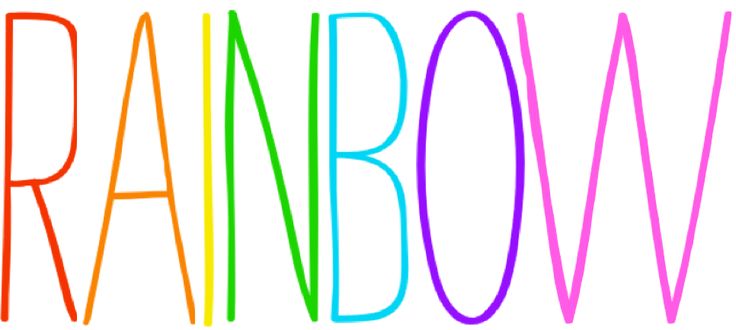 Type your name 1 time in red. Type your name 1 time in orange.Type your name 2 times in green.     Type your name 2 times in blue.Type your name 3 times in purple.Make sure it all fits on ONE page and print ONE copy and bring it to Mrs. Gallagher.                                                                                                    